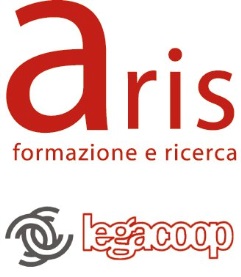 Codice del progetto: PROG - 1349Progetto “FONDO ASILO, MIGRAZIONE E INTEGRAZIONE - (FAMI) 2014-2020”  2.Integrazione / Migrazione legale - 2. Integrazione - 02- Promozione dell'accesso ai servizi per l'integrazione lett e).Soggetto attuatore  ARIS FORMAZIONE E RICERCA Soc. Coop.Attività:  SEMINARIOSCHEDA ISCRIZIONE1. Dati anagraficiNome: 				___________________ Cognome:  	__________________________Nato/a il: 		_______	  a: 	_________	_____  Stato:  		___________________Età:  _________ Cittadinanza: 					_____        2. Residenza/domicilio in ItaliaIndirizzo:   			_____	 		_____		_____		_____	3. ContattiTelefono/Cellulare:  		___________________  e-mail:  					_____4. Ruolo/funzione ricoperta			____________________________		____________5 Ente/organismo c/o il quale opera 		__  ______		____		_____chiede di partecipare al Seminario “GENERI DI VIOLENZA E VIOLENZA DI GENERE.  LE MODIFICAZIONI DEI GENITALI MASCHILI E FEMMINILI” che si terrà il 05 Dicembre 2018.La partecipazione al corso è gratuita. Al termine verrà rilasciato un Attestato di Frequenza.  Data 		_______                                                                                                   Firma							              		__  ______		_____Si allega copia di documento d’identità in corso di validità